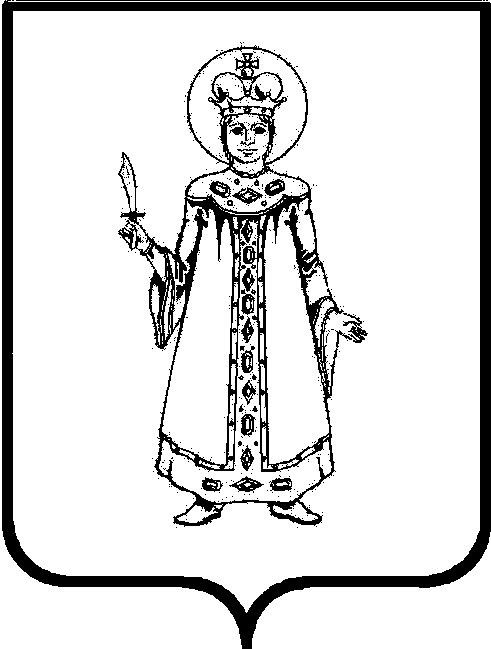 О прогнозе социально-экономического развития Угличского муниципального района на 2022 год и плановый период 2023 -2024 годовВ соответствии с пунктом 3 статьи 173 Бюджетного кодекса Российской Федерации, постановлением Администрации Угличского муниципального района от 10.10.2017 №1280 «Об утверждении Порядка разработки прогноза социально-экономического развития Угличского муниципального района» Администрация Угличского муниципального районаПОСТАНОВЛЯЕТ:Одобрить прогноз социально-экономического развития Угличского муниципального района на 2022 год и плановый период 2023-2024 годов согласно приложению к настоящему постановлению.Структурным подразделениям Администрации Угличского муниципального района, муниципальным учреждениям при осуществлении своей деятельности учитывать параметры прогноза социально-экономического развития Угличского муниципального района на 2022-2024 годы.Контроль за исполнением настоящего постановления оставляю за собой.Настоящее постановление вступает в силу с момента подписания. И.о. Главы района							 О.В. ЗадворноваПриложение к постановлению Администрации Угличского муниципального района от 18.11.2021 № 1150Прогноз социально-экономического развития Угличского муниципального района на 2022 и плановый период 2023 -2024 годыI вариант – консервативный прогнозII вариант – благоприятный прогнозНаименование показателяЕдиница измерения Отчет за два предыдущих годаОтчет за два предыдущих годаОценка на текущий год2021Прогноз на последующие три годаПрогноз на последующие три годаПрогноз на последующие три годаПрогноз на последующие три годаПрогноз на последующие три годаПрогноз на последующие три годаНаименование показателяЕдиница измерения Отчет за два предыдущих годаОтчет за два предыдущих годаОценка на текущий год2021202220222023202320242024Наименование показателяЕдиница измерения 20192020Оценка на текущий год2021I 
вариантII 
вариантI
вариантII 
вариантI
вариантII 
вариант1 2 34567891011ОБЪЕМ ОТГРУЖЕННЫХ ТОВАРОВ СОБСТВЕННОГО ПРОИЗВОДСТВА,ВЫПОЛНЕННЫХ РАБОТ И УСЛУГ ПО ВИДАМ ДЕЯТЕЛЬНОСТИОБЪЕМ ОТГРУЖЕННЫХ ТОВАРОВ СОБСТВЕННОГО ПРОИЗВОДСТВА,ВЫПОЛНЕННЫХ РАБОТ И УСЛУГ ПО ВИДАМ ДЕЯТЕЛЬНОСТИОБЪЕМ ОТГРУЖЕННЫХ ТОВАРОВ СОБСТВЕННОГО ПРОИЗВОДСТВА,ВЫПОЛНЕННЫХ РАБОТ И УСЛУГ ПО ВИДАМ ДЕЯТЕЛЬНОСТИОБЪЕМ ОТГРУЖЕННЫХ ТОВАРОВ СОБСТВЕННОГО ПРОИЗВОДСТВА,ВЫПОЛНЕННЫХ РАБОТ И УСЛУГ ПО ВИДАМ ДЕЯТЕЛЬНОСТИОБЪЕМ ОТГРУЖЕННЫХ ТОВАРОВ СОБСТВЕННОГО ПРОИЗВОДСТВА,ВЫПОЛНЕННЫХ РАБОТ И УСЛУГ ПО ВИДАМ ДЕЯТЕЛЬНОСТИОБЪЕМ ОТГРУЖЕННЫХ ТОВАРОВ СОБСТВЕННОГО ПРОИЗВОДСТВА,ВЫПОЛНЕННЫХ РАБОТ И УСЛУГ ПО ВИДАМ ДЕЯТЕЛЬНОСТИОБЪЕМ ОТГРУЖЕННЫХ ТОВАРОВ СОБСТВЕННОГО ПРОИЗВОДСТВА,ВЫПОЛНЕННЫХ РАБОТ И УСЛУГ ПО ВИДАМ ДЕЯТЕЛЬНОСТИОБЪЕМ ОТГРУЖЕННЫХ ТОВАРОВ СОБСТВЕННОГО ПРОИЗВОДСТВА,ВЫПОЛНЕННЫХ РАБОТ И УСЛУГ ПО ВИДАМ ДЕЯТЕЛЬНОСТИОБЪЕМ ОТГРУЖЕННЫХ ТОВАРОВ СОБСТВЕННОГО ПРОИЗВОДСТВА,ВЫПОЛНЕННЫХ РАБОТ И УСЛУГ ПО ВИДАМ ДЕЯТЕЛЬНОСТИОБЪЕМ ОТГРУЖЕННЫХ ТОВАРОВ СОБСТВЕННОГО ПРОИЗВОДСТВА,ВЫПОЛНЕННЫХ РАБОТ И УСЛУГ ПО ВИДАМ ДЕЯТЕЛЬНОСТИОБЪЕМ ОТГРУЖЕННЫХ ТОВАРОВ СОБСТВЕННОГО ПРОИЗВОДСТВА,ВЫПОЛНЕННЫХ РАБОТ И УСЛУГ ПО ВИДАМ ДЕЯТЕЛЬНОСТИОбрабатывающие производства- объем отгрузкимлн.рублей7771,38654,18293 7935,58234,27981,28258,18134,28296,3Обрабатывающие производства- объем отгрузки% к предыдущему году109,3111,495,8 95,799,3100,6100,3 101,9 100,4Производство и распределение электроэнергии, газа и водымлн.рублей641,41173,01080,6 1140,21180,51145,51189,21150,21196,3Производство и распределение электроэнергии, газа и воды% к предыдущему году102,7182,992,1 105,5109,2100,5100,7100,4100,6II. CЕЛЬСКОЕ ХОЗЯЙСТВОII. CЕЛЬСКОЕ ХОЗЯЙСТВОII. CЕЛЬСКОЕ ХОЗЯЙСТВОII. CЕЛЬСКОЕ ХОЗЯЙСТВОII. CЕЛЬСКОЕ ХОЗЯЙСТВОII. CЕЛЬСКОЕ ХОЗЯЙСТВОII. CЕЛЬСКОЕ ХОЗЯЙСТВОII. CЕЛЬСКОЕ ХОЗЯЙСТВОII. CЕЛЬСКОЕ ХОЗЯЙСТВОII. CЕЛЬСКОЕ ХОЗЯЙСТВОII. CЕЛЬСКОЕ ХОЗЯЙСТВОПродукция сельского хозяйства в хозяйствах всех категориймлн.рублей1484,21484,21425,21395,21492,21421,11522,31433,31541,1Продукция сельского хозяйства в хозяйствах всех категорий% к предыдущему году103.1 100,096,0 97,9104,7101,8102,0100,8101,2Число прибыльных сельскохозяйственных организацийед.675354656Число прибыльных сельскохозяйственных организаций% к предыдущему году100,00116,771,460,0100,00133,3120,0125,0100,0Площадь фактически используемых сельскохозяйственных угодий муниципального районага58663586635816357721,25866358163586635816358663Площадь фактически используемых сельскохозяйственных угодий муниципального района% к предыдущему году10010099,1 99,2100,8100,7100,0100,0100,0Доля фактически используемых сельскохозяйственных угодийпроцентов81,581,581,680,183,281,483,281,483,2Площадь обрабатываемой пашни муниципального районага385403854038600381854030239185403023918540302Площадь обрабатываемой пашни муниципального района% к предыдущему году98,4100100,1 98,9104,4102,6100,0100,0100,0Доля фактически используемой  пашни муниципального районапроцентов71,071,070,071,072,971,574,072,075,0III. СТРОИТЕЛЬСТВО И ИНВЕСТИЦИИIII. СТРОИТЕЛЬСТВО И ИНВЕСТИЦИИIII. СТРОИТЕЛЬСТВО И ИНВЕСТИЦИИIII. СТРОИТЕЛЬСТВО И ИНВЕСТИЦИИIII. СТРОИТЕЛЬСТВО И ИНВЕСТИЦИИIII. СТРОИТЕЛЬСТВО И ИНВЕСТИЦИИIII. СТРОИТЕЛЬСТВО И ИНВЕСТИЦИИIII. СТРОИТЕЛЬСТВО И ИНВЕСТИЦИИIII. СТРОИТЕЛЬСТВО И ИНВЕСТИЦИИIII. СТРОИТЕЛЬСТВО И ИНВЕСТИЦИИIII. СТРОИТЕЛЬСТВО И ИНВЕСТИЦИИВвод в действие жилых домов – всеготыс. кв. метров общей площади31,725,030,7 25,427,325,127,525,227,7Объем инвестиций (в основной капитал) за счет всех источников финансированиямлн.рублей562,1906,7982,4 817,9879,1808,2885,5811,4886,4Индекс физического объема инвестиций в основной капитал % к предыдущему году всопост.ценах110,8161,3108,383,3105,398,8100,7100,4100,1IV. ПРЕДПРИНИМАТЕЛЬСТВОIV. ПРЕДПРИНИМАТЕЛЬСТВОIV. ПРЕДПРИНИМАТЕЛЬСТВОIV. ПРЕДПРИНИМАТЕЛЬСТВОIV. ПРЕДПРИНИМАТЕЛЬСТВОIV. ПРЕДПРИНИМАТЕЛЬСТВОIV. ПРЕДПРИНИМАТЕЛЬСТВОIV. ПРЕДПРИНИМАТЕЛЬСТВОIV. ПРЕДПРИНИМАТЕЛЬСТВОIV. ПРЕДПРИНИМАТЕЛЬСТВОIV. ПРЕДПРИНИМАТЕЛЬСТВОЧисло малых предприятий, (без микропредприятияна конец года)единиц777771 707170727072Число средних предприятийединиц101010 910910911Число индивидуальных предпринимателейединиц934881960 937964939968942976V. РЫНОК ТОВАРОВ И УСЛУГV. РЫНОК ТОВАРОВ И УСЛУГV. РЫНОК ТОВАРОВ И УСЛУГV. РЫНОК ТОВАРОВ И УСЛУГV. РЫНОК ТОВАРОВ И УСЛУГV. РЫНОК ТОВАРОВ И УСЛУГV. РЫНОК ТОВАРОВ И УСЛУГV. РЫНОК ТОВАРОВ И УСЛУГV. РЫНОК ТОВАРОВ И УСЛУГV. РЫНОК ТОВАРОВ И УСЛУГV. РЫНОК ТОВАРОВ И УСЛУГОборот розничной торговлимлн.рублей3434,13767,13990,8 3962,13998,13998,14002,34001,84102,3Оборот розничной торговли% к предыдущ. году всопост. ценах110,8109,7105,999,3100,2100,9100,1100,1102,5Оборот общественного питания (без малого предпринимательства)млн.рублей11,47,511,8 10,911,811,512,011,812,4Оборот общественного питания (без малого предпринимательства)% к предыдущему году всопост ценах94,265,8157,392,4100,0105,5101,7102,6103,3ИНДЕКСЫ ЦЕНИНДЕКСЫ ЦЕНИНДЕКСЫ ЦЕНИНДЕКСЫ ЦЕНИНДЕКСЫ ЦЕНИНДЕКСЫ ЦЕНИНДЕКСЫ ЦЕНИНДЕКСЫ ЦЕНИНДЕКСЫ ЦЕНИНДЕКСЫ ЦЕНИНДЕКСЫ ЦЕНИндекс потребительских ценв том числе:%  декабрь к декабрю103,8105,5105,5 105,7105,3105,9105,0106,1104,5Индекс потребительских ценв том числе:%, год к году105,9104,1104,0 103,9103,7104,1103,5104,3103,2VII. ФИНАНСОВЫЕ РЕЗУЛЬТАТЫ ДЕЯТЕЛЬНОСТИ ОРГАНИЗАЦИЙVII. ФИНАНСОВЫЕ РЕЗУЛЬТАТЫ ДЕЯТЕЛЬНОСТИ ОРГАНИЗАЦИЙVII. ФИНАНСОВЫЕ РЕЗУЛЬТАТЫ ДЕЯТЕЛЬНОСТИ ОРГАНИЗАЦИЙVII. ФИНАНСОВЫЕ РЕЗУЛЬТАТЫ ДЕЯТЕЛЬНОСТИ ОРГАНИЗАЦИЙVII. ФИНАНСОВЫЕ РЕЗУЛЬТАТЫ ДЕЯТЕЛЬНОСТИ ОРГАНИЗАЦИЙVII. ФИНАНСОВЫЕ РЕЗУЛЬТАТЫ ДЕЯТЕЛЬНОСТИ ОРГАНИЗАЦИЙVII. ФИНАНСОВЫЕ РЕЗУЛЬТАТЫ ДЕЯТЕЛЬНОСТИ ОРГАНИЗАЦИЙVII. ФИНАНСОВЫЕ РЕЗУЛЬТАТЫ ДЕЯТЕЛЬНОСТИ ОРГАНИЗАЦИЙVII. ФИНАНСОВЫЕ РЕЗУЛЬТАТЫ ДЕЯТЕЛЬНОСТИ ОРГАНИЗАЦИЙVII. ФИНАНСОВЫЕ РЕЗУЛЬТАТЫ ДЕЯТЕЛЬНОСТИ ОРГАНИЗАЦИЙVII. ФИНАНСОВЫЕ РЕЗУЛЬТАТЫ ДЕЯТЕЛЬНОСТИ ОРГАНИЗАЦИЙСальдированный финансовый результатмлн.рублей427,9-185,5485,0 346,8468,8382,2524,7373,9589,1Сумма убытка организациймлн.рублей590,31848,8436,2 486,3466,0465,1444,1477,2400,2Сумма убытка организаций% к предыдущ. году177,8в 3,1 р.23,6 23,723,423,823,223,923,0Сумма прибыли организациймлн.рублей1018,31663,3921,2 833,1934,8847,3968,8851,1989,3Доля убыточных организаций в общем числе организаций%26,33027 35,126,034,025,433,825,1VIII.  УРОВЕНЬ ЖИЗНИ НАСЕЛЕНИЯVIII.  УРОВЕНЬ ЖИЗНИ НАСЕЛЕНИЯVIII.  УРОВЕНЬ ЖИЗНИ НАСЕЛЕНИЯVIII.  УРОВЕНЬ ЖИЗНИ НАСЕЛЕНИЯVIII.  УРОВЕНЬ ЖИЗНИ НАСЕЛЕНИЯVIII.  УРОВЕНЬ ЖИЗНИ НАСЕЛЕНИЯVIII.  УРОВЕНЬ ЖИЗНИ НАСЕЛЕНИЯVIII.  УРОВЕНЬ ЖИЗНИ НАСЕЛЕНИЯVIII.  УРОВЕНЬ ЖИЗНИ НАСЕЛЕНИЯVIII.  УРОВЕНЬ ЖИЗНИ НАСЕЛЕНИЯVIII.  УРОВЕНЬ ЖИЗНИ НАСЕЛЕНИЯСреднемесячная начисленная номинальная заработная плата работников по полному кругу организацийрублей31950,233698,434983,1 35023,235599,035436,935986,535820,736224,8Среднемесячная начисленная номинальная заработная плата работников по полному кругу организаций% к предыдущему году103,7105,5103,8 100,1101,8101,2101,1101,1100,7Суммарная просроченная задолженность по заработной платетыс.рублей000 000000Среднемесячный размер пенсиирублей14662,815474,615489,5 15665,616178,416232,916941,716529,017582,7Среднемесячный размер пенсии% к предыдущему году106,2105,5100,1 101,1104,4103,6104,7101,8103,8Величина прожиточного минимума в расчете на душу населения в месяцрублей10183,010668,010742 109861120311468119801198712234Величина прожиточного минимума в расчете на душу населения в месяц% к предыдущему году106,7104,8100,7 102,3104,3104,4106,9104,5102,1IX. ТРУД И ЗАНЯТОСТЬIX. ТРУД И ЗАНЯТОСТЬIX. ТРУД И ЗАНЯТОСТЬIX. ТРУД И ЗАНЯТОСТЬIX. ТРУД И ЗАНЯТОСТЬIX. ТРУД И ЗАНЯТОСТЬIX. ТРУД И ЗАНЯТОСТЬIX. ТРУД И ЗАНЯТОСТЬIX. ТРУД И ЗАНЯТОСТЬIX. ТРУД И ЗАНЯТОСТЬIX. ТРУД И ЗАНЯТОСТЬУровень зарегистрированной безработицы%2,262,22,2 2,62,312,52,202,42,15Численность безработных, зарегистрированных в государственных учреждениях службы занятости населениячеловек522506510 520510510498473490Численность безработных, зарегистрированных в государственных учреждениях службы занятости населения% к предыдущему году123,196,9100,8102,0100,098,197,692,798,4X. ДЕМОГРАФИЧЕСКИЕ ПОКАЗАТЕЛИX. ДЕМОГРАФИЧЕСКИЕ ПОКАЗАТЕЛИX. ДЕМОГРАФИЧЕСКИЕ ПОКАЗАТЕЛИX. ДЕМОГРАФИЧЕСКИЕ ПОКАЗАТЕЛИX. ДЕМОГРАФИЧЕСКИЕ ПОКАЗАТЕЛИX. ДЕМОГРАФИЧЕСКИЕ ПОКАЗАТЕЛИX. ДЕМОГРАФИЧЕСКИЕ ПОКАЗАТЕЛИX. ДЕМОГРАФИЧЕСКИЕ ПОКАЗАТЕЛИX. ДЕМОГРАФИЧЕСКИЕ ПОКАЗАТЕЛИX. ДЕМОГРАФИЧЕСКИЕ ПОКАЗАТЕЛИX. ДЕМОГРАФИЧЕСКИЕ ПОКАЗАТЕЛИЧисленность постоянного населения (среднегодовая)тыс.человек44,844,744,2 44,144,244,044,243,944,1% к предыдущему году98,999,898,9 99,8100,099,8100,099,899,8Естественная убыльчел.-370-538-530 -390-360-400-365-410-370Естественная убыль% к предыдущему году94,9145,498,5 73,667,9102,6101,4102,5101,4Численность постоянного населения в трудоспособном возрастетыс.чел.23,123,523,5  23,423,523,323,523,223,5Численность постоянного населения в трудоспособном возрасте% к предыдущему году91,3101,7100 99,6100,099,6100,099,6100,0Миграционный прирост(+) снижение (-)человек183112100 130195140200150210Миграционный прирост(+) снижение (-)% к предыдущему году11861,289,3 130,0195,0107,7102,6107,1105,0